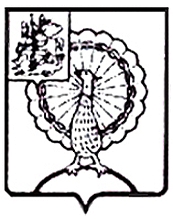 Совет депутатов городского округа СерпуховМосковской областиР Е Ш Е Н И ЕВ соответствии с Гражданским кодексом Российской Федерации, Федеральным законом от 06.10.2003 № 131-ФЗ «Об общих принципах организации местного самоуправления в Российской Федерации», 
Федеральным законом от 26.07.2006 № 135-ФЗ «О защите конкуренции», Законом Московской области от 10.07.2009 № 88/2009-ОЗ «Об аренде имущества, находящегося в собственности Московской области», Законом Московской области от 08.11.2001 № 171/2001-ОЗ «Об отходах производства и потребления в Московской области», распоряжением Министерства жилищно-коммунального хозяйства Московской области от 26.06.2019 
№ 350-РВ «Об утверждении Порядка накопления твердых коммунальных отходов (в том числе их раздельного накопления) на территории Московской области», Уставом муниципального образования «Городской округ Серпухов Московской области», с учетом протокола совещания по вопросам ТКО 
от 06.08.2021, утвержденного заместителем министра 
жилищно-коммунального хозяйства Московской области Чинихиным Д.Ю., 
с целью повышения эффективности использования имущества, находящегося в собственности муниципального образования «Городской округ Серпухов Московской области», Совет депутатов городского округа Серпухов Московской областир е ш и л:1.	Внести в Положение о порядке предоставления в аренду 
и безвозмездное пользование имущества, находящегося в собственности муниципального образования «Городской округ Серпухов Московской области», утвержденное решением Совета депутатов города Серпухова Московской области от 03.02.2016 № 69/7 (с изменениями от 15.02.2017 
№ 160/18, от 23.05.2018 № 284/35, от 12.12.2018 № 351/44, от 26.06.2019 
№ 433/53, от 25.12.2019 № 103/12, от 23.06.2021 № 326/35), следующие изменения:1.1.	Пункт 5.19. раздела 5 изложить в следующей редакции:«5.19.	Передача находящихся в собственности городского округа Серпухов Московской области объектов сети инженерно-технического обеспечения, включая сети теплоснабжения, водоснабжения, водоотведения, к числу которых относятся котельные, центральные тепловые пункты, артезианские скважины, водозаборные узлы, системы водоподготовки, очистные сооружения, а также здания, сооружения, неразрывно связанные 
с сетями теплоснабжения, водоснабжения, водоотведения (далее - объекты жилищно-коммунального хозяйства), в аренду лицу, обладающему правами владения и (или) пользования сетью инженерно-технического обеспечения, 
в случае, если передаваемое имущество является частью соответствующей сети инженерно-технического обеспечения и данные часть сети и сеть являются технологически связанными в соответствии с законодательством 
о градостроительной деятельности, лицу, которому присвоен статус единой теплоснабжающей организации в ценовых зонах теплоснабжения 
в соответствии с Федеральным законом от 27.07.2010 № 190-ФЗ 
«О теплоснабжении», осуществляется без проведения торгов (конкурсов, аукционов) на право заключения договоров аренды на такое имущество.Передача объектов жилищно-коммунального хозяйства городского округа Серпухов, находящихся в муниципальной собственности, в аренду лицу, обладающему правами владения и (или) пользования объектами жилищно-коммунального хозяйства в случае, указанном в абзаце 1 настоящего пункта, осуществляется на основании обращения такого лица.В договоре аренды объектов жилищно-коммунального хозяйства городского округа Серпухов предусматриваются обязательства арендатора обеспечить сохранность, надлежащую эксплуатацию арендуемого имущества и, при необходимости, осуществить за счет собственных 
и (или) привлеченных средств реконструкцию и (или) модернизацию арендуемого имущества.»;1.2.	Раздел 6 дополнить пунктом 6.1.2. следующего содержания:«6.1.2.	Размер арендной платы за пользование муниципальным имуществом, предоставляемым в аренду без проведения торгов, 
для размещения фандомата (экопункта), составляет один рубль в год за один квадратный метр зданий, помещений, сооружений.»;1.3.	Пункт 7.1. раздела 7 дополнить абзацами следующего содержания:«-	государственным органам и учреждениям, осуществляющим деятельность в сфере кадастрового учета объектов недвижимости, регистрации прав на недвижимое имущество и сделок с ним;-	государственным органам и учреждениям, осуществляющим деятельность в области статистики.».2.	Направить настоящее решение Главе городского округа Серпухов
Ю.О. Купецкой для подписания и официального опубликования (обнародования).3.	Контроль за выполнением настоящего решения возложить 
на комиссию по перспективному развитию, экономике, 
научно-промышленной политике, строительству, предпринимательству 
и муниципальной собственности (И.В. Харьков).Председатель Совета депутатов					         И.Н. ЕрмаковГлава городского округа 						      Ю.О. КупецкаяПодписано Главой городского округа 15.09.2021№343/37 от 14.09.2021№343/37 от 14.09.2021О внесении изменений в Положение 
о порядке предоставления в аренду 
и безвозмездное пользование имущества, находящегося в собственности муниципального образования «Городской округ Серпухов Московской области», утвержденное решением Совета депутатов города Серпухова Московской области 
от 03.02.2016 № 69/7 (с изменениями 
от 15.02.2017 № 160/18, от 23.05.2018 
№ 284/35, от 12.12.2018 № 351/44, 
от 26.06.2019 № 433/53, от 25.12.2019 
№ 103/12, от 23.06.2021 № 326/35)